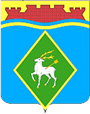 РОССИЙСКАЯ ФЕДЕРАЦИЯРОСТОВСКАЯ ОБЛАСТЬМУНИЦИПАЛЬНОЕ ОБРАЗОВАНИЕ «БЕЛОКАЛИТВИНСКОЕ ГОРОДСКОЕ ПОСЕЛЕНИЕ»АДМИНИСТРАЦИЯ БЕЛОКАЛИТВИНСКОГО ГОРОДСКОГО ПОСЕЛЕНИЯПОСТАНОВЛЕНИЕот 14.04.2023	№ 148г.  Белая КалитваО внесении изменений в постановление Администрации Белокалитвинского городского поселения от 24.12.2019 № 569	В соответствии с Федеральным законом Российской Федерации от 29.12.2022 № 605-ФЗ «О внесении изменений в отдельные законодательные акты Российской Федерации,  Администрация Белокалитвинского городского поселения постановляет:1. Внести в постановление Администрации Белокалитвинского городского поселения от 24.12.2019 № 569 «Об утверждении Положения о приватизации муниципального имущества муниципального образования «Белокалитвинское городское поселение» следующие изменения:1.1. В пункте 1.2. раздела 1 Общие положения после слов «в приватизации арендуемого» слово «недвижимого» исключить, после слова «отчуждения» дополнить словами «движимого и».1.2. В пункте 2.9. раздела 2 Порядок планирования приватизации муниципального имущества после слов «приватизация муниципального» слово  «недвижимого» исключить, после слова «отчуждения» дополнить словами «движимого и».1.3. В пункте 4.4. раздела 4 Особенности применения отдельных видов приватизации муниципального имущества после слов «из муниципальной собственности» слово  «недвижимого» исключить, после слова «отчуждения» дополнить словами «движимого и».2. Настоящее постановление вступает в силу со дня его официального опубликования.3. Контроль за исполнением настоящего постановления возложить на начальника отдела земельных и имущественных отношений Администрации Белокалитвинского городского поселения Мищенко С.Н.Глава АдминистрацииБелокалитвинского городского поселения                                         Н.А. ТимошенкоВерно:Начальник общего отдела                                                                  М.В.Баранникова